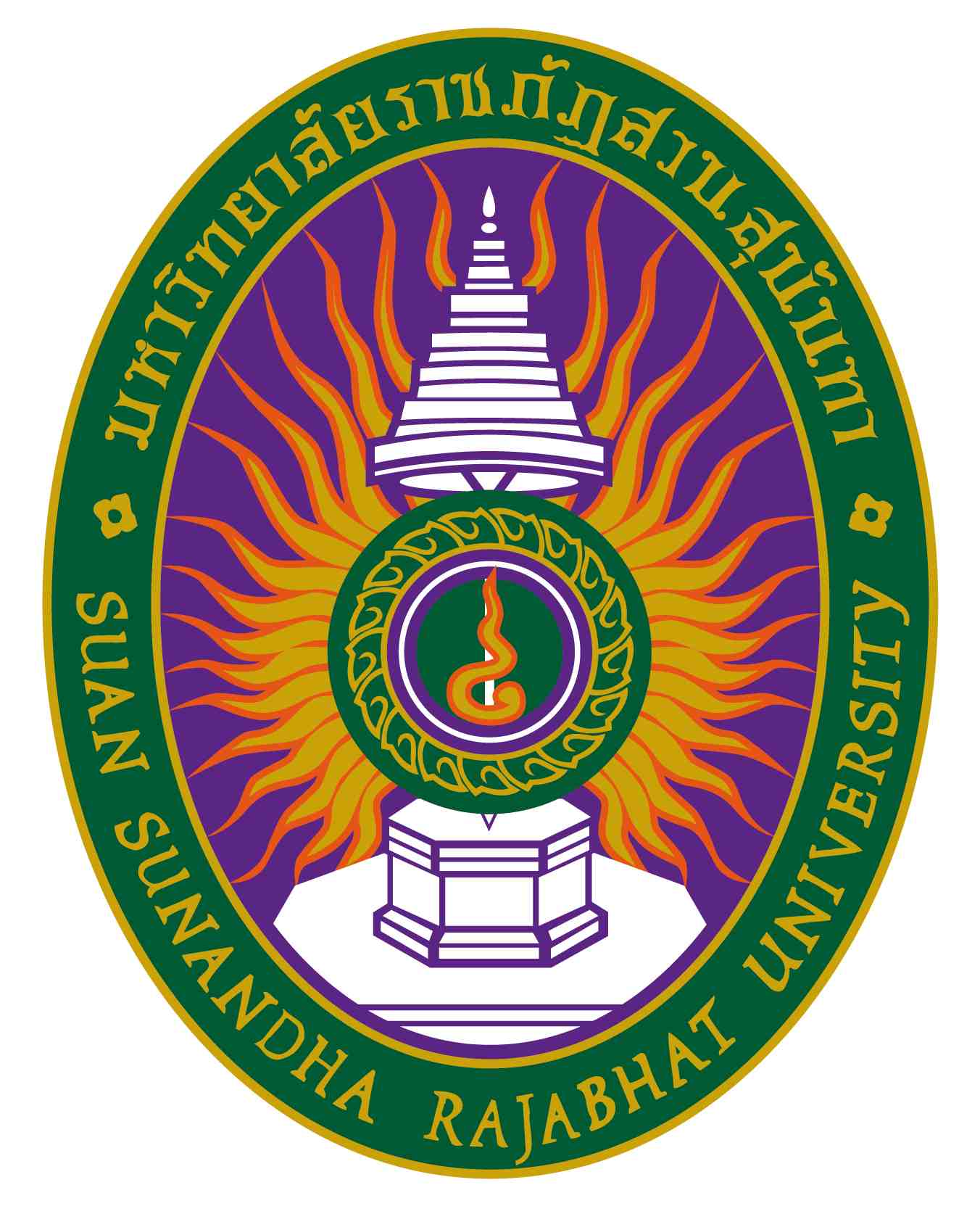 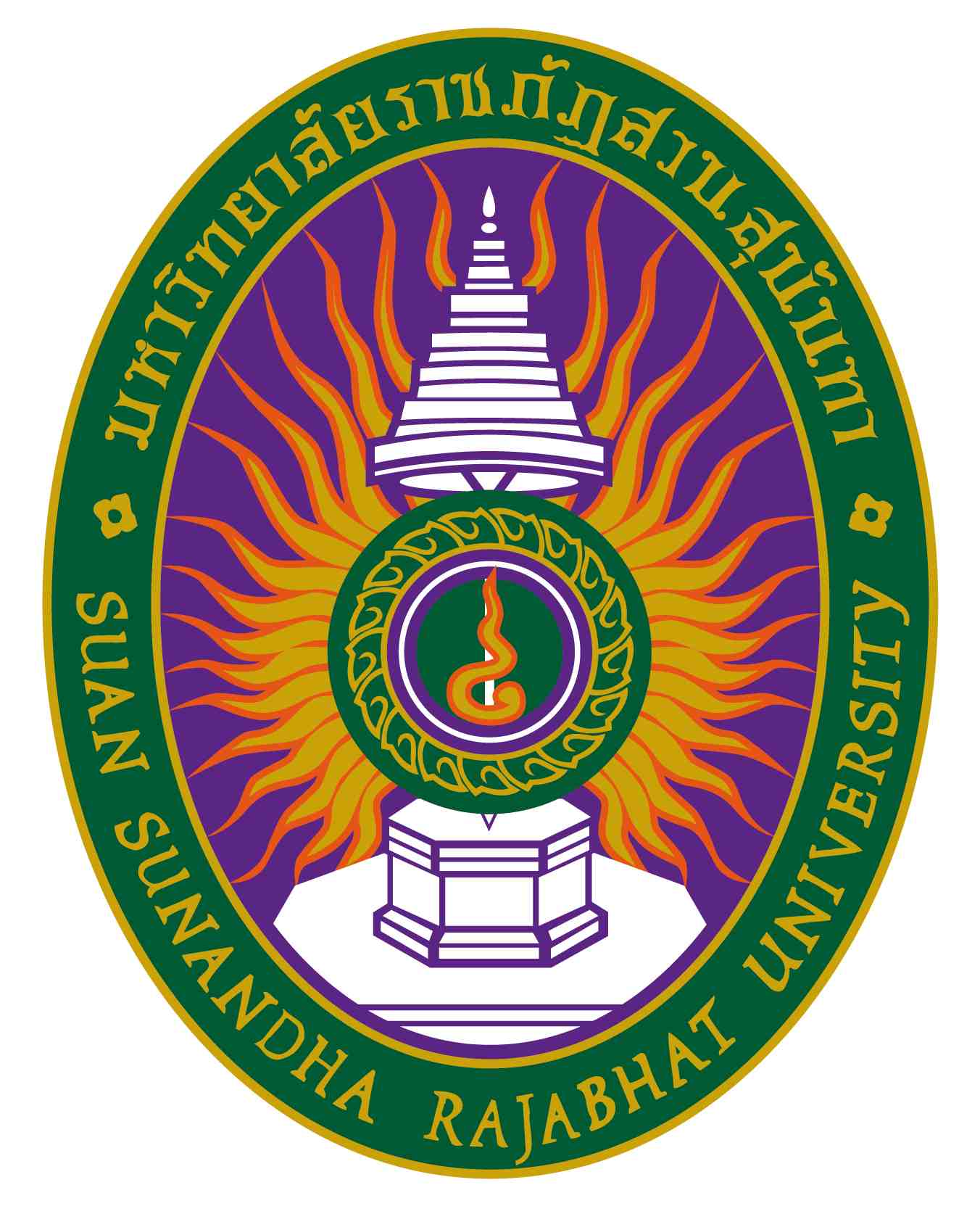 รายละเอียดของรายวิชา (Course Specification)	รหัสวิชา CPD ๑๑๒๕	รายวิชา การเขียนแบบ (Drafting)สาขาวิชา การออกแบบผลิตภัณฑ์สร้างสรรค์	คณะ ศิลปกรรมศาสตร์ มหาวิทยาลัยราชภัฏสวนสุนันทาภาคการศึกษา ๑	ปีการศึกษา ๒๕๖๓หมวดที่ ๑ ข้อมูลทั่วไป๑.  รหัสและชื่อรายวิชา		 รหัสวิชา				CPD ๑๑๒๕ชื่อรายวิชาภาษาไทย		การเขียนแบบชื่อรายวิชาภาษาอังกฤษ		Drafting ๒.  จำนวนหน่วยกิต     			๓		    ๓.  หลักสูตรและประเภทของรายวิชา          ๓.๑  หลักสูตร    			ศิลปกรรมศาสตรบัณฑิต      ๓.๒ ประเภทของรายวิชา  		วิชาเฉพาะด้าน ๔.  อาจารย์ผู้รับผิดชอบรายวิชาและอาจารย์ผู้สอน			       ๔.๑  อาจารย์ผู้รับผิดชอบรายวิชา    	อาจารย์คณิน  ไพรวันรัตน์       ๔.๒ อาจารย์ผู้สอน			อาจารย์คณิน  ไพรวันรัตน์๕.  สถานที่ติดต่อ			สาขาวิชาการออกแบบผลิตภัณฑ์สร้างสรรค์ คณะศิลปกรรมศาสตร์ มหาวิทยาลัยราชภัฏสวนสุนันทา../ E – Mail : khanin.ph@ssru.ac.th๖.  ภาคการศึกษา / ชั้นปีที่เรียน		๖.๑ ภาคการศึกษาที่ 		๑/๒๕๖๔ ชั้นปีที่ ๑๖.๒ จำนวนผู้เรียนที่รับได้ 	ประมาณ ๓๐ คน๗.  รายวิชาที่ต้องเรียนมาก่อน (Pre-requisite)  (ถ้ามี)	-๘.  รายวิชาที่ต้องเรียนพร้อมกัน (Co-requisites) (ถ้ามี)	-   ๙.  สถานที่เรียน ห้อง ๕๘๓๐๔ อาคารคณะศิลปกรรมศาสตร์๑๐.วันที่จัดทำหรือปรับปรุงรายละเอียดของรายวิชาครั้งล่าสุด วันที่ ๘	เดือนมิถุนายน	พ.ศ. ๒๕๖๑หมวดที่ ๒ จุดมุ่งหมายและวัตถุประสงค์๑.   จุดมุ่งหมายของรายวิชา		-เพื่อสร้างความรู้ความเข้าใจเกี่ยวกับการเขียนแบบที่ใช้ในงานออกแบบผลิตภัณฑ์และนำมาประยุกต์ใช้ในงานออกแบบ ผลิตภัณฑ์		-  เพื่อสามารถพัฒนาความรู้ความสามารถไปใช้ในการประยุกต์ในการออกแบบผลิตภัณฑ์ได้๒.   วัตถุประสงค์ในการพัฒนา/ปรับปรุงรายวิชา	 - หมวดที่ ๓ ลักษณะและการดำเนินการ ๑. คำอธิบายรายวิชา 		(ภาษาไทย)หลักการเขียนแบฝึกปฏิบัติการเขียนแบบผลิตภัณฑ์ โดยเน้นให้รู้จักการใช้เครื่องมือและอุปกรณ์ต่างๆ ในการเขียนแบบเส้น และความหมายของเส้น การเขียนตัวอักษร มาตราฐานสีญลักษณ์ที่ใช้ในการเขียนแบบ การเขียนภาพตามหลักเลขาคณิต มาตราส่วนและการแสดงมิติ การฉายแบบ Orthographic ในงานเขียนแบบตามระบบการเขียนแบบมาตรฐานสากล 		(ภาษาอังกฤษ) Principles of drafting training of practice of product sketching by emphasizing to know usage of tool and equipment for drafting lines typography standard symbols in drawing geometrical drawing scale and dimension style orthographic in drafting according to international standard sketching systems. ๒. จำนวนชั่วโมงที่ใช้ต่อภาคการศึกษา๓. จำนวนชั่วโมงต่อสัปดาห์ที่อาจารย์ให้คำปรึกษาและแนะนำทางวิชาการแก่นักศึกษาเป็นรายบุคคล	(ผู้รับผิดชอบรายวิชาโปรดระบุข้อมูล   ตัวอย่างเช่น  ๑ ชั่วโมง / สัปดาห์)	๓.๑ ปรึกษาด้วยตนเองที่ห้องพักอาจารย์ผู้สอน  ห้อง ๕๘๓๐๔ ชั้น ๔  อาคารคณะศิลปกรรมศาสตร์	๓.๒ ปรึกษาผ่านโทรศัพท์ที่ทำงาน / มือถือ  หมายเลข ๐๖๑๙๑๙๕๙๒๙	๓.๓ ปรึกษาผ่านจดหมายอิเล็กทรอนิกส์ (E-Mail)  khanin.ph@ssru.ac.th	๓.๔ ปรึกษาผ่านเครือข่ายสังคมออนไลน์ (Facebook) Joom Ja	๓.๕ ปรึกษาผ่านเครือข่ายคอมพิวเตอร์ (Internet/Webboard) www.teacher.ssru.ac.th/khanin_ph/หมวดที่ ๔ การพัฒนาผลการเรียนรู้ของนักศึกษา๑. คุณธรรม  จริยธรรม๑.๑   คุณธรรม จริยธรรมที่ต้องพัฒนา	 	(๒) มีวินัย ตรงต่อเวลา และความรับผิดชอบต่อตนเองและสังคม๑.๒   วิธีการสอน(๑)  กำหนดกฎเกณฑ์การส่งงาน การแต่งกาย การเข้าชั้นเรียน(๒)  สอนจริยธรรมเรื่องการคัดลอกผลงานและผลกระทบต่อตัวบุคคลและสังคม๑.๓    วิธีการประเมินผล(๑) ประเมินจากการตรงเวลาของนักศึกษาในการเข้าชั้นเรียน การส่งงานตามกำหนด การร่วมกิจกรรม(๒) ปริมาณการทุจริตในการสอบ๒. ความรู้๒.๑   ความรู้ที่ต้องพัฒนา 	(๑)  มีความรู้และความเข้าใจเกี่ยวกับหลักการและทฤษฎีสำคัญในเนื้อหาที่ศึกษา ๒.๒   วิธีการสอน(๑) ใช้การสอนโดยเริ่มจากการให้นักศึกษาวิเคราะห์ผลิตภัณฑ์จริงมาลงในคอมพิวเตอร์แล้วปรับเปลี่ยนให้นักศึกษาออกแบบเองในคอมพิวเตอร์(๒) เชิญวิทยากรที่มีประสบการณ์ด้านการใช้โปรแกรมมาให้ความรู้๒.๓    วิธีการประเมินผล(๑)  การทดสอบย่อย(๒)  การสอบกลางภาคเรียน และปลายภาคเรียน๓. ทักษะทางปัญญา๓.๑   ทักษะทางปัญญาที่ต้องพัฒนา 	(๓)  มีความคิดสร้างสรรค์ในการสร้างผลงานทางด้านทางการออกแบบ๓.๒   วิธีการสอน(๑)  ยกตัวอย่างผลิตภัณฑ์มาให้นักศึกษามาทำการวิเคราะห์(๒)  ให้นักศึกษาปฎิบัติงานจริง๓.๓    วิธีการประเมินผลประเมินจากตามผลงาน และการปฎิบัติงานของนักศึกษา เช่น รายงาน แบบทดสอบ๔. ทักษะความสัมพันธ์ระหว่างบุคคลและความรับผิดชอบ๔.๑   ทักษะความสัมพันธ์ระหว่างบุคคลและความรับผิดชอบที่ต้องพัฒนา 	(๓)  สามารถแสดงความคิดเห็น และแก้ไขสถานการณ์ทั้งส่วนตัวและส่วนรวม๔.๒   วิธีการสอน(๑) กำหนดโจทย์ให้นักศึกษาแก้ไขปัญหาเฉพาะหน้าทั้งงานกลุ่มและเดี่ยว๔.๓    วิธีการประเมินผลประเมินผลจากโจทย์แก่นักศึกษา๕. ทักษะการวิเคราะห์เชิงตัวเลข การสื่อสาร และการใช้เทคโนโลยีสารสนเทศ๕.๑   ทักษะการวิเคราะห์เชิงตัวเลข การสื่อสาร และการใช้เทคโนโลยีสารสนเทศที่ต้องพัฒนา 	(๑)  สามารถใช้สารสนเทศและเทคโนโลยีอย่างเหมาะสม ๕.๒   วิธีการสอนให้นักศึกษาวิเคราะห์และใช้เทคโนโลยีที่เหมาะสมในการนำเสนอผลงาน๕.๓    วิธีการประเมินผล(๑)  ประเมินจากการนำเสนอการแก้ปัญหาที่เหมาะสม(๒)  ประเมินจากการประยุกต์ใช้โปรแกรมเพื่อการแก้ปัญหาหมายเหตุสัญลักษณ์ 	หมายถึง	ความรับผิดชอบหลัก สัญลักษณ์ 	หมายถึง	ความรับผิดชอบรอง เว้นว่าง	หมายถึง	ไม่ได้รับผิดชอบซึ่งจะปรากฎอยู่ในแผนที่แสดงการกระจายความรับผิดชอบมาตรฐานผลการเรียนรู้จากหลักสูตรสู่รายวิชา (Curriculum Mapping)หมวดที่ ๕ แผนการสอนและการประเมินผลแผนการสอน ๒. แผนการประเมินผลการเรียนรู้หมวดที่ ๖ ทรัพยากรประกอบการเรียนการสอน๑.  ตำราและเอกสารหลัก	๑)  ชัชวินท์ อัมรี. 2556. Rhinoceros. กรุงเทพฯ. บริษัท ซิมปิไฟล์ จำกัด.๒.  เอกสารและข้อมูลสำคัญ๑)  จุฑามาศ จิวะสังข์. 2549. 3dmax 9. กรุงเทพฯ. บริษัท ซัคเซส มีเดีย จำกัด.๓.  เอกสารและข้อมูลแนะนำไม่มีหมวดที่ ๗ การประเมินและปรับปรุงการดำเนินการของรายวิชา๑.  กลยุทธ์การประเมินประสิทธิผลของรายวิชาโดยนักศึกษา		ให้นักศึกษาประเมินประสิทธิผลของรายวิชา ได้แก่ วิธีการสอน การจัดกิจกรรม เนื้อหารายวิชา พร้อมข้อเสนอแนะ ในการปรับปรุง๒. กลยุทธ์การประเมินการสอน 	ประเมินโดยคณะกรรมการวิชาการของคณะฯ๓.  การปรับปรุงการสอน  _   คณะกำหนดให้อาจารย์ผู้สอนทบทวนและปรับปรุงกลยุทธ์และวิธีสอนจากผลการประเมิน ประสิทธิภาพรายวิชา -     สาขาวิชาสนับสนุนผู้สอนทำการวิจัยเพื่อพัฒนาการเรียนการสอน๔.  การทวนสอบมาตรฐานผลสัมฤทธิ์ของนักศึกษาในรายวิชาคณะฯ มีคณะกรรมการประเมินความเหมาะสมของการให้คะแนนโดยการสุ่มรายวิชาภายใน รอบเวลาหลักสูตร๕.  การดำเนินการทบทวนและการวางแผนปรับปรุงประสิทธิผลของรายวิชาผู้สอนนำเสนอแนวทางในการปรับปรุงและพัฒนาในรายวิชาในกลุ่มคณะกรรมการองค์ความรู้เพื่อแลกเปลี่ยนความรู้และแนวทางการปรับปรุงร่วมกัน***********************แผนที่แสดงการกระจายความรับผิดชอบมาตรฐานผลการเรียนรู้จากหลักสูตรสู่รายวิชา (Curriculum Mapping)ตามที่ปรากฏในรายละเอียดของหลักสูตร (Programme Specification) มคอ. ๒ความรับผิดชอบในแต่ละด้านสามารถเพิ่มลดจำนวนได้ตามความรับผิดชอบบรรยาย(ชั่วโมง)สอนเสริม(ชั่วโมง)การฝึกปฏิบัติ/งานภาคสนาม/การฝึกงาน (ชั่วโมง)การศึกษาด้วยตนเอง(ชั่วโมง)๓๐ -๓๐๑๕สัปดาห์ที่หัวข้อ/รายละเอียดจำนวน(ชม.)กิจกรรมการเรียน การสอน/สื่อที่ใช้ ผู้สอน๑แนะนำรายวิชา และเนื้อหาภาพรวมใน แต่ละบท๔แนะนำรายวิชาอาจารย์คณิน ไพรวันรัตน์๒เครื่องมือในงานเขียนแบบ๔Slide & Movie-เอกสารประกอบการสอนอาจารย์คณิน ไพรวันรัตน์๓สัญลักษณ์ในทางการเขียนแบบ๔Slide & Movie-เอกสารประกอบการสอนอาจารย์คณิน ไพรวันรัตน์๔การเขียนภาพ isometric และ Orthographic๔Slide & Movie-เอกสารประกอบการสอนอาจารย์คณิน ไพรวันรัตน์๕การเขียนภาพ mutiview๔โปรแกรม 3 มิติสำเร็จรูป-เอกสารประกอบการสอนอาจารย์คณิน ไพรวันรัตน์๖การเขียนภาพ Assembly๔Slide & Movie-เอกสารประกอบการสอนอาจารย์คณิน ไพรวันรัตน์๗การเขียนภาพ section view๔Slide & Movie-เอกสารประกอบการสอนอาจารย์คณิน ไพรวันรัตน์๘Scale๔-เอกสารประกอบการสอนอาจารย์คณิน ไพรวันรัตน์๙การเขียนภาพ section view๔Slide & Movie-เอกสารประกอบการสอนอาจารย์คณิน ไพรวันรัตน์๑๐เขียนแบบเพื่อการผลิต 1(Object)๔Slide & Movie-เอกสารประกอบการสอนอาจารย์คณิน ไพรวันรัตน์๑๑เขียนแบบเพื่อการผลิต 2(Furniture)๔Slide & Movie-เอกสารประกอบการสอนอาจารย์คณิน ไพรวันรัตน์๑๒การลอกแบบ 1(Toy)๔Slide & Movie-เอกสารประกอบการสอนอาจารย์คณิน ไพรวันรัตน์๑๓การลอกแบบ 1(Furniture)๔Slide & Movie-เอกสารประกอบการสอนอาจารย์คณิน ไพรวันรัตน์๑๔นักศึกษา ทำ final project๔-นักศึกษาปฏิบัติงานออกแบบอาจารย์คณิน ไพรวันรัตน์๑๕นักศึกษา ทำ final project๔-นักศึกษาปฏิบัติงานออกแบบอาจารย์คณิน ไพรวันรัตน์๑๖นักศึกษานำเสนอ final project๔นักศึกษานำเสนอผลงานการออกแบบ เป็นรายบุคคลอาจารย์คณิน ไพรวันรัตน์ผลการเรียนรู้วีธีการประเมินผลการเรียนรู้สัปดาห์ที่ประเมินสัดส่วนของการประเมินผล ๑(๒),๑(๕),๑(๖)​๒(๑),๒(๒),๒(๓),๒(๔),๒(๕),๒(๖)๓(๑), ๓(๒),๓(๓)๔(๑),๔(๔),๔(๔)๕(๑),๕(๓)การรับผิดชอบต่องาน,ตรงต่อเวลาการทดสอบย่อยการอภิปรายพฤติกรรมการแสดงออก๒-๑๑๕๐%๕(๑),๕(๓)เทคนิคการนำเสนอ๑๒-๑๕๒๐%๑(๒),๑(๕),๑(๖)การรับผิดชอบต่องาน,ตรงต่อเวลาตลอดภาคเรียน๑๐%๒(๑),๒(๒)สอบปลายภาค๑๗๒๐%รายวิชาคุณธรรม จริยธรรมคุณธรรม จริยธรรมคุณธรรม จริยธรรมคุณธรรม จริยธรรมคุณธรรม จริยธรรมคุณธรรม จริยธรรมความรู้ความรู้ความรู้ความรู้ความรู้ความรู้ทักษะทางปัญญาทักษะทางปัญญาทักษะทางปัญญาทักษะทางปัญญาทักษะความสัมพันธ์ระหว่างบุค คลและความ รับผิดชอบระหว่าง บุค คลและความรับผิดชอบทักษะความสัมพันธ์ระหว่างบุค คลและความ รับผิดชอบระหว่าง บุค คลและความรับผิดชอบทักษะความสัมพันธ์ระหว่างบุค คลและความ รับผิดชอบระหว่าง บุค คลและความรับผิดชอบทักษะความสัมพันธ์ระหว่างบุค คลและความ รับผิดชอบระหว่าง บุค คลและความรับผิดชอบทักษะความสัมพันธ์ระหว่างบุค คลและความ รับผิดชอบระหว่าง บุค คลและความรับผิดชอบทักษะความสัมพันธ์ระหว่างบุค คลและความ รับผิดชอบระหว่าง บุค คลและความรับผิดชอบทักษะการวิเคราะห์เชิงตัวเลข การสื่อ สารและการใช้เทค โนโลยี สารสนเทศ เชิงตัวเลขการสื่อ สาร และการใช้เทค โนโลยีสารสนเทศทักษะการวิเคราะห์เชิงตัวเลข การสื่อ สารและการใช้เทค โนโลยี สารสนเทศ เชิงตัวเลขการสื่อ สาร และการใช้เทค โนโลยีสารสนเทศทักษะการวิเคราะห์เชิงตัวเลข การสื่อ สารและการใช้เทค โนโลยี สารสนเทศ เชิงตัวเลขการสื่อ สาร และการใช้เทค โนโลยีสารสนเทศรายวิชา  ความรับผิดชอบหลัก                                                          ความรับผิดชอบรอง  ความรับผิดชอบหลัก                                                          ความรับผิดชอบรอง  ความรับผิดชอบหลัก                                                          ความรับผิดชอบรอง  ความรับผิดชอบหลัก                                                          ความรับผิดชอบรอง  ความรับผิดชอบหลัก                                                          ความรับผิดชอบรอง  ความรับผิดชอบหลัก                                                          ความรับผิดชอบรอง  ความรับผิดชอบหลัก                                                          ความรับผิดชอบรอง  ความรับผิดชอบหลัก                                                          ความรับผิดชอบรอง  ความรับผิดชอบหลัก                                                          ความรับผิดชอบรอง  ความรับผิดชอบหลัก                                                          ความรับผิดชอบรอง  ความรับผิดชอบหลัก                                                          ความรับผิดชอบรอง  ความรับผิดชอบหลัก                                                          ความรับผิดชอบรอง  ความรับผิดชอบหลัก                                                          ความรับผิดชอบรอง  ความรับผิดชอบหลัก                                                          ความรับผิดชอบรอง  ความรับผิดชอบหลัก                                                          ความรับผิดชอบรอง  ความรับผิดชอบหลัก                                                          ความรับผิดชอบรอง  ความรับผิดชอบหลัก                                                          ความรับผิดชอบรอง  ความรับผิดชอบหลัก                                                          ความรับผิดชอบรอง  ความรับผิดชอบหลัก                                                          ความรับผิดชอบรอง  ความรับผิดชอบหลัก                                                          ความรับผิดชอบรอง  ความรับผิดชอบหลัก                                                          ความรับผิดชอบรอง  ความรับผิดชอบหลัก                                                          ความรับผิดชอบรอง  ความรับผิดชอบหลัก                                                          ความรับผิดชอบรอง  ความรับผิดชอบหลัก                                                          ความรับผิดชอบรอง  ความรับผิดชอบหลัก                                                          ความรับผิดชอบรองหมวดวิชาศึกษาทั่วไป๑๒๓๔๕๖๑๒๓๔๕๖๑๒๓๔๑๒๓๔๕๖๑๒๓รหัสวิชา CPD ๑๑๒๕การเขียนแบบ 